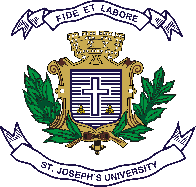 ST JOSEPH’S UNIVERSITY, BENGALURU -27M.S.W– IV SEMESTER SEMESTER EXAMINATION: APRIL 2024(Examination conducted in May / June 2024)SWDS0821: Human Resource Development and Employee Wellness(For current batch students only)Time: 2 Hours									Max Marks: 50 This paper contains TWO printed pages and THREE partsPART - AAnswer any FIVE of the following			  	   		  5X2=10Define Human Resource Development.What is succession planning?Write any two dimensions of HRD.State the importance of HR MBO.Mention any two reasons for the necessity of Human Resources (HR) as a strategic partner.What is Quality of Work Life?List out any four types of employee counselling.PART - BAnswer any FOUR of the following				  	     4X5=20Discuss the importance of Human Resource Development Approaches.Write a short note on the following:  Key Area Result (KAR)  Key Performance Indicators (KPI).Explain the factors to be considered while developing and implementing a Human Resource Information System (HRIS) in an Industry?Explain the concept and principles of learning in an organisation.Discuss the role of welfare officer as per the factories Act 1948.PART - CAnswer any TWO of the following			  	 	    2X10=20Explain the concept of competency and write the process of Competency mapping.Critically discuss in detail the approaches to measure Human Resource.Training of employees is very important in the process of human resource development. Justify your answer with suitable examples.